Berlevåg kommune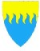 SØKNAD OM LEDSAGERBEVISFor å bli godkjent som bruker av et ledsagerbevis, må det foreligge et åpenbart behov for bistand for å kunne delta på offentlige kultur- og fritidsarrangementer eller for å kunne benytte offentlige transportmidler. Søker må ha bostedsadresse i Berlevåg. Da det ikke regnes som ansvarlig å la barn under 10 år gå alene, må søker være fylt 10 år.MERKNADER :2 nye identiske passfoto må leveres sammen med denne søknaden. Er et ledsagerbevis gått ut på dato, leveres det gamle ledsagerbeviset sammen med denne søknad. Søkers personalia Søker har et åpenbart behov for bistand på grunn av følgende funksjonshemming(er) :(Kryss av)Det gis samtykke til at saksbehandler kan innhente nødvendige opplysninger.Dato : __________		Underskrift : _________________________________________						Søker, foresatte eller verge					          (For søkere under 18 år, må foresatte skrive under)Søknaden leveres til postmottak@berlevag.kommune.no eller Berlevåg kommune, Rådhusgata 2, 9980 Berlevåg  Navn :Født :      Adresse :Postnr.:Poststed:Telefon:BevegelseshemmingUtviklingshemmingHørselshemmingAlvorlige psykiske lidelserSynshemmingAnnen funksjonshemmingGi en kort begrunnelse for søknaden: